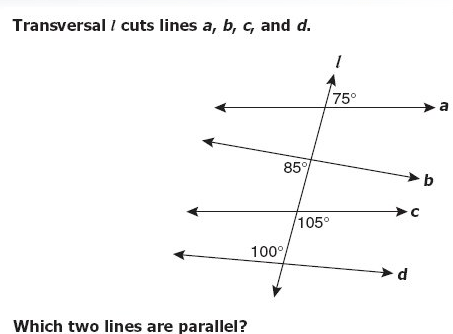 In the drawing below angles 4 and 7 are what type of angles?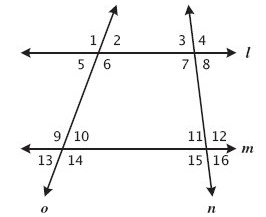 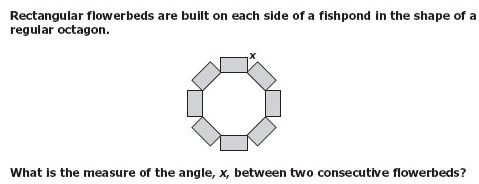 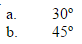 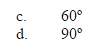 Which triangle below is not congruent to the otherthree?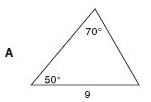 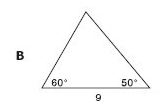 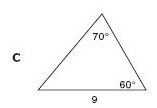 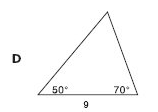 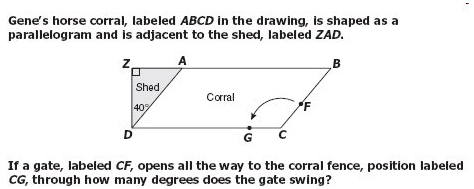 Which triangle below is not congruent to the otherthree?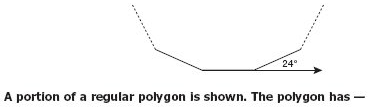 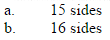 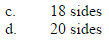 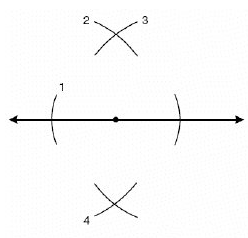 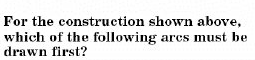 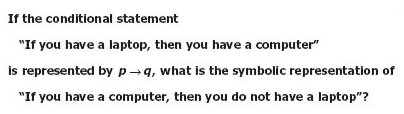 What is the midpoint of the segment joining (12, 2) and (-5, -7)?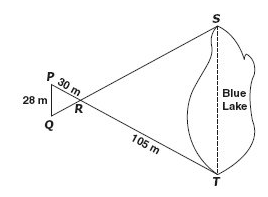 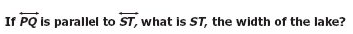 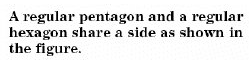 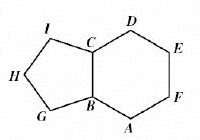 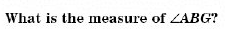 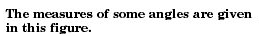 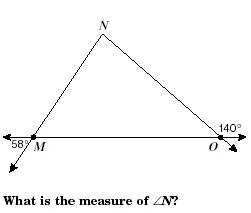 A windlass is used to pull a boat to the dock. What is the angle of elevation from the boat deck to the top of the windlass?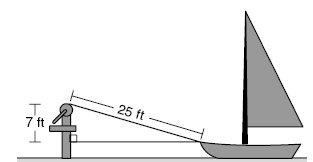 